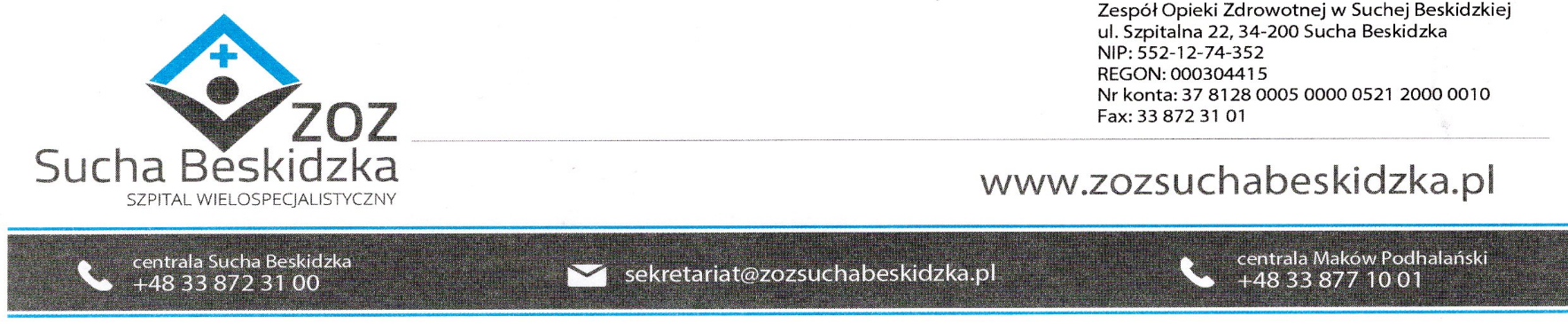 Znak sprawy: ZOZ.V.010/DZP/14/PU/23              Sucha Beskidzka dnia 06.07.2023r. Dotyczy: Modyfikacja wyniku  zapytania ofertowego na „Wyposażenie dla Działu Żywienia” Pakiet nr 1 - Dostawa pieca konwekcyjnego - parowegoPakiet nr 2 - Dostawa obieraczki   (ZOZ.V.010/DZP/14/PU/23).             Dyrekcja Zespołu Opieki Zdrowotnej w Suchej Beskidzkiej informuje o wyniku w/w postępowania.Oferty złożyły firmy:Pakiet nr 11. Iglomirex Spółka Jawna,40-203 Katowice, Al. Roździeńskiego 1882. Sprzedaż – Serwis Sprzętu Gastronomicznego Gastro- Pol, 67-200 Głogów, ul. Szewska 63. Estramo, 32-700 Bochnia, ul. Partyzantów 51Punktacja przyznana ofertom w kryteriach oceny ofert:Zespół uznał za najkorzystniejszą ofertę firmy:Estramo, 32-700 Bochnia, ul. Partyzantów 51Wartość oferty brutto: 13 883,26 złPakiet nr 21. Iglomirex Spółka Jawna,40-203 Katowice, Al. Roździeńskiego 1882. Estramo, 32-700 Bochnia, ul. Partyzantów 51Firma Iglomirex spółka jawna rezygnuje z zawarcia umowy Punktacja przyznana ofertom w kryteriach oceny ofert:Zespół uznał za najkorzystniejszą ofertę firmy:Estramo 32-700 Bochnia, ul. Partyzantów 51Wartość oferty brutto: 9 822,29zł Lp.Nazwa i adres wykonawcyIlość pkt w kryterium cena 90Ilość pkt w kryterium okres gwarancji10Razem1001. Iglomirex Spółka Jawna40-203 Katowice, Al. Roździeńskiego 18853,051063,052.Sprzedaż – Serwis Sprzętu Gastronomicznego Gastro- Pol67-200 Głogów, ul. Szewska 652,74052,743.Estramo32-700 Bochnia, ul. Partyzantów 51900,8390,83Lp.Nazwa i adres wykonawcyIlość pkt w kryterium cena 90Ilość pkt w kryterium okres gwarancji10Razem1003.Estramo32-700 Bochnia, ul. Partyzantów 5190090